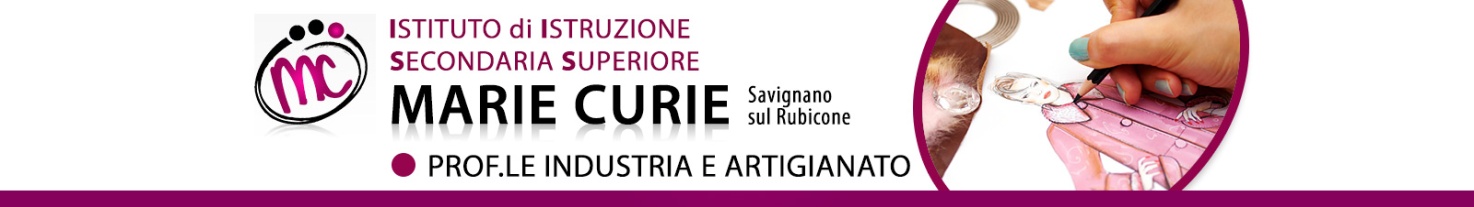 Programmazione didattica annualeAnno Scolastico 2019/20Docente Prof.ssa Roberta OrtisMateria di insegnamento: diritto ed economiaClasse seconda sez. A-BTRIMESTRERisultati di apprendimento in termini di Competenze (*)Ripasso PRE-REQUISITI: PERIODO:  settembre/ottobreI principi fondamentali della CostituzioneUNITA’ DI APPRENDIMENTO: I DIRITTI UMANIPERIODO:  nel corso dell’a.s.                                       UNITA’ DI APPRENDIMENTO: PERIODO:  nel corso del primo trimestre UNITA’ DI APPRENDIMENTO: IL PARLAMENTOPERIODO:  ottobre/novembreUNITA’ DI APPRENDIMENTO:  IL GOVERNOPERIODO:  novembre/dicembreU.d.A INTERDISCIPLINARE: “ITALIA EDUCANTE”Discipline coinvolte: diritto- storia- italiano- inglesePENTAMESTREUNITA’ DI APPRENDIMENTO: LA MAGISTRATURAPERIODO:  gennaioUNITA’ DI APPRENDIMENTO: IL P.d.R. e CORTE COSTITUZIONALEPERIODO:  febbraio/marzo                                UNITA’ DI APPRENDIMENTO: GLI ENTI PUBBLICI TERRITORIALIPERIODO:  marzo UNITA’ DI APPRENDIMENTO: ORGANIZZAZIONI INTERNAZIONALI E UNIONE EUROPEAPERIODO:  marzo/aprileUNITA’ DI APPRENDIMENTO: DOMANDA, OFFERTA e TIPI DI MERCATOPERIODO:  aprile                                  UNITA’ DI APPRENDIMENTO:IL MERCATO DELLA MONETAPERIODO:  aprile/maggioUNITA’ DI APPRENDIMENTO: IL MERCATO DEL LAVOROPERIODO:  maggio                                 U.d.A INTERDISCIPLINARE: “IL TERRITORIO DAL PUNTO DI VISTA ECONOMICO”Discipline coinvolte: diritto- storia- italiano- ingleseMetodologia: Strategie educative, strumenti e tecniche di lavoro, attività di laboratorio, attività di progetto, didattica innovativa attraverso l’uso delle LIM, forme di apprendimento attraverso la didattica laboratoriale ecc. si prevede l'uso della lezione frontale, della lezione partecipata e della scoperta guidata. Per coinvolgere e stimolare la partecipazione degli alunni si utilizzeranno forme di didattica laboratoriale quali “debate” e cooperative learning per rendere gli alunni protagonisti del loro procedimento di apprendimento. Oltre al libro di testo si ricorrerà alla lettura di articoli di giornale, visione di video, utilizzo della LIM, consultazione della Costituzione e della didattica digitale: kahoot per motivare gli allievi ad un apprendimento ludico-formativo.Strumenti e metodologie per la valutazione degli apprendimenti. Come definito in sede di dipartimento il numero minimo di valutazioni sarà due per il trimestre, mentre tre per il pentamestre con prove orali e/o scritte. Nel caso di alunni H,DSA e BES verranno predisposte verifiche programmate utilizzando gli strumenti dispensativi e compensativi. Ai fini della valutazione verranno tenuti in considerazione oltre agli obiettivi raggiunti anche i progressi, l'impegno e la partecipazione con cui l'alunno dimostrerà di affrontare il percorso scolastico.Attività di supporto ed integrazione. Iniziative di recupero. Il recupero sarà effettuato in itinere, attraverso pause didattiche.Eventuali altre attività (progetti specifici, forme di apprendimento di eccellenza per gruppi di allievi, sperimentazione di didattiche alternative, moduli specifici per allievi DSA/BES/H…) Nel corso dell’a.s. verrà affrontato il tema del “bullismo e del cyberbullismo”, inserito in un modulo specifico di educazione alla legalità che farà parte integrante del programma con lo scopo di rendere consapevoli i ragazzi dei pericoli del web, informarli sui concetti di imputabilità dei minori, responsabilità penale, reati di stalking, diffamazione, molestie, furto di identità, diffusione di materiale pedopornografico. Inoltre, si proporranno lavori di gruppo, al fine di sensibilizzare gli allievi ad affrontare tali delicati contenuti con la dovuta responsabilità e consapevolezza.Nel corso dell’anno, inoltre, verranno affrontati temi inerenti alla violazione dei diritti umani.Si precisa altresì che sono state programmate nel corso dell’anno quattro ore di formazione sulla sicurezza sul lavoro  D.Lgs n. 81/08 – T.U.. Tali ore saranno integrate da ore di recupero per gli allievi assenti e/o per quelli che non hanno superato il test finale. Sviluppo di contenuti (da svolgere in orario curricolare) funzionali ai percorsi e alleiniziative di alternanza scuola-lavoro programmate nel/i consiglio/i di classe di pertinenza Nel corso dell’a.s. verrà affrontato il tema del “bullismo e del cyberbullismo”, inserito in un modulo specifico di educazione alla legalità che farà parte integrante del programma con lo scopo di rendere consapevoli i ragazzi dei pericoli del web, informarli sui concetti di imputabilità dei minori, responsabilità penale, reati di stalking, diffamazione, molestie, furto di identità, diffusione di materiale pedopornografico. Inoltre, si proporranno lavori di gruppo, al fine di sensibilizzare gli allievi ad affrontare tali delicati contenuti con la dovuta responsabilità e consapevolezza.Nel corso dell’anno, inoltre, verranno affrontati temi inerenti alla violazione dei diritti umani.Gestione della quota di potenziamento (se prevista): elementi e suggerimenti emersi nelle riunioni di dipartimento, accordi con vari docenti, attività progettuali e iniziative funzionali alle esigenze dell’Istituto Gestione della quota di potenziamento (se prevista): elementi e suggerimenti emersi nelle riunioni di dipartimento, accordi con vari docenti, attività progettuali e iniziative funzionali alle esigenze della classe (e/o gruppo di allievi) e dell’Istituto La classe si presenta particolarmente eterogenea, non sempre disposta e motivata ad apprendere  i contenuti previsti nella programmazione ministeriale della seconda classe. Pertanto, si affronteranno - con strategie didattiche diversificate - temi d’attualità con particolare attenzione agli aspetti giuridici ed economici.(*) «Conoscenze»: risultato dell'assimilazione di informazioni attraverso l'apprendimento. Le conoscenze sono un insieme di fatti, principi, teorie e pratiche relative ad un settore di lavoro o di studio. Nel contesto del Quadro europeo delle qualifiche le conoscenze sono descritte come teoriche e/o pratiche. (*) «Abilità»: indicano le capacità di applicare conoscenze e di utilizzare know-how per portare a termine compiti e risolvere problemi. Nel contesto del Quadro europeo delle qualifiche le abilità sono descritte come cognitive (comprendenti l'uso del pensiero logico, intuitivo e creativo) o pratiche (comprendenti l'abilità manuale e l'uso di metodi, materiali, strumenti). (*) «Competenze»: comprovata capacità di utilizzare conoscenze, abilità e capacità personali, sociali e/o metodologiche, in situazioni di lavoro o di studio e nello sviluppo professionale e personale. Nel contesto del Quadro europeo delle qualifiche le competenze sono descritte in termini di responsabilità e autonomia.OBIETTIVI MINIMI - conoscere le composizioni e le competenze dei 5 Organi Costituzionali - saper utilizzare in modo appropriato i termini del linguaggio giuridico - raggiungere una maggiore consapevolezza degli aspetti giuridici ed economici della vita quotidiana - comprendere gli organi e le funzioni delle autonomie locali - saper individuare organi e obiettivi della Unione Europea - comprendere il concetto di domanda e offerta - conoscere le varie forme di mercatoCOMPETENZEDiventare un cittadino informato e responsabile, consapevole di quali siano i diritti fondamentali propri e altrui Conoscere quali siano i diritti fondamentali violati nei diversi Stati del mondoSaper individuare, analizzare e interpretare i trenta articoli della dichiarazione dei diritti umaniSaper discriminare i diritti umani di prima, seconda, terza e quarta generazioneCOMPETENZEDiventare un cittadino informato e responsabile, consapevole di quali siano i diritti fondamentali propri e altrui Conoscere quali siano i diritti fondamentali violati nei diversi Stati del mondoSaper individuare, analizzare e interpretare i trenta articoli della dichiarazione dei diritti umaniSaper discriminare i diritti umani di prima, seconda, terza e quarta generazioneCOMPETENZEDiventare un cittadino informato e responsabile, consapevole di quali siano i diritti fondamentali propri e altrui Conoscere quali siano i diritti fondamentali violati nei diversi Stati del mondoSaper individuare, analizzare e interpretare i trenta articoli della dichiarazione dei diritti umaniSaper discriminare i diritti umani di prima, seconda, terza e quarta generazioneabilitàConOSCENZECONTENUTISaper analizzare ed interpretare i diversi diritti fondamentaliSaper distinguere le differenti tipologie di diritti umani Saper distinguere e confrontare tra loro i trenta diritti umaniSaper individuare la struttura e i contenuti della dichiarazione universale dei diritti umaniConoscere il significato e la portata valoriale degli articoli della dichiarazione dei diritti umaniConoscere evoluzione storica del riconoscimento dei diritti umani. Conoscere le organizzazioni sovranazionali deputate a garantire, monitorare e ad intervenire in caso di violazione dei diritti umaniLa dichiarazione universale dei diritti dell’uomoI caratteri dei diritti dell’uomoLa carta dei diritti fondamentali dell’UELa libertà personale, di domicilio, di comunicazione e corrispondenza, di circolazione e soggiorno, di riunione e associazione, religiosa e di pensiero…COMPETENZESaper individuare e prevenire le situazioni di rischio e di pericolo. Saper discriminare ed interpretare i segnali posti nei diversi locali dell’Istituto. Saper gestire eventuali situazioni d’emergenza.Comprendere l’importanza e le modalità di tutela della salute e della sicurezza, sia  in contesto scolastico che aziendale.COMPETENZESaper individuare e prevenire le situazioni di rischio e di pericolo. Saper discriminare ed interpretare i segnali posti nei diversi locali dell’Istituto. Saper gestire eventuali situazioni d’emergenza.Comprendere l’importanza e le modalità di tutela della salute e della sicurezza, sia  in contesto scolastico che aziendale.COMPETENZESaper individuare e prevenire le situazioni di rischio e di pericolo. Saper discriminare ed interpretare i segnali posti nei diversi locali dell’Istituto. Saper gestire eventuali situazioni d’emergenza.Comprendere l’importanza e le modalità di tutela della salute e della sicurezza, sia  in contesto scolastico che aziendale.abilitàConOSCENZECONTENUTISaper individuare e discriminare i casi di pericolo Saper discriminare i diversi simboli di pericoloSaper individuare i fattori di rischioSaper usare correttamente i D.P.I.Saper comprendere le conseguenze, per la propria persona e per gli altri,di un comportamento inadeguatoConoscere i simboli dei cartelli/segnali posti nei diversi locali dell’IstitutoConoscere le figure-chiave del sistema di prevenzione e protezioneConoscere quali sono i fattori di rischioConoscere la differenza tra incidenti ed infortuniConoscere la valenza del D.V.R.Conoscere le procedure di evacuazione in caso di pericolo grave e immediatoConoscere l’uso corretto dei D.P.I.Principali soggetti del sistema di prevenzione aziendale: compiti, obblighi, responsabilità;Relazioni tra i vari soggetti interni ed esterni del sistema di prevenzione;Definizione e individuazione dei fattori di rischio;Incidenti e infortuni mancati;Tecniche di comunicazione e sensibilizzazione dei lavoratori, in particolare neoassunti e stranieri;Valutazione dei rischi dell'azienda, con particolare riferimento al contesto in cui il preposto opera;Individuazione misure tecniche, organizzative e procedurali di prevenzione e protezioneOsservanza da parte dei lavoratori delle disposizioni di legge e aziendali in materia di salute e sicurezza sul lavoro, e di uso dei mezzi di protezione collettivi e individuai messi a loro disposizione.
COMPETENZEAnalizzare e comprendere il ruolo e le funzioni dei vari organi costituzionali, cogliendo i rapporti esistenti tra di loroAcquisire maggiore consapevolezza dei propri diritti politici, al fine di poter esercitare in futuro il proprio voto,in occasione delle elezioni sia politiche che amministrativeCOMPETENZEAnalizzare e comprendere il ruolo e le funzioni dei vari organi costituzionali, cogliendo i rapporti esistenti tra di loroAcquisire maggiore consapevolezza dei propri diritti politici, al fine di poter esercitare in futuro il proprio voto,in occasione delle elezioni sia politiche che amministrativeCOMPETENZEAnalizzare e comprendere il ruolo e le funzioni dei vari organi costituzionali, cogliendo i rapporti esistenti tra di loroAcquisire maggiore consapevolezza dei propri diritti politici, al fine di poter esercitare in futuro il proprio voto,in occasione delle elezioni sia politiche che amministrativeabilitàConOSCENZECONTENUTIEssere in grado di partecipare, in modo consapevole con il voto, alla scelta dei componenti del ParlamentoSaper individuare e distinguere le diverse funzioni affidate dalla Costituzione al ParlamentoConoscere la composizione, le modalità di elezione, la struttura, le funzioni e il funzionamento del ParlamentoConoscere come vengono emanate le leggi ordinarie e costituzionali nel nostro sistema costituzionaleParlamento italiano e le due camereElezioni politiche e sistemi elettoraliFunzionamento e organi delle camereLe funzioni del Parlamento: legislativa, di indirizzo politico e di controlloCOMPETENZEAnalizzare e comprendere il ruolo e le funzioni dei vari organi costituzionali, cogliendo i rapporti esistenti tra di loroAnalizzare e comprendere le funzioni e i principi che ispirano la P.A.COMPETENZEAnalizzare e comprendere il ruolo e le funzioni dei vari organi costituzionali, cogliendo i rapporti esistenti tra di loroAnalizzare e comprendere le funzioni e i principi che ispirano la P.A.COMPETENZEAnalizzare e comprendere il ruolo e le funzioni dei vari organi costituzionali, cogliendo i rapporti esistenti tra di loroAnalizzare e comprendere le funzioni e i principi che ispirano la P.A.abilitàConOSCENZECONTENUTIComprendere l’importanza attribuita, nel nostro sistema, al Governo e alla P.A.Saper distinguere le differenze esistenti tra le leggi ordinarie e gli atti emanati dal GovernoConoscere la composizione, la formazione, le funzioni del GovernoConoscere gli atti normativi del GovernoConoscere la P.A. in generaleIl Governo e la sua composizioneLa formazione del GovernoLe crisi di GovernoLe funzioni esecutive del Governo e le responsabilità dei ministriLe funzioni normative del GovernoLa P.A. e i suoi compitiCOMPETENZEAumentare la consapevolezza negli allievi dei pericoli del web, informarli sui concetti di imputabilità dei minori, responsabilità penale, reati di stalking, diffamazione, molestie, furto di identità, diffusione di materiale pedopornografico. Sensibilizzare gli studenti sui rischi di un uso inappropriato dello smartphon, nonché dell’uso di droghe e alcool.COMPETENZEAumentare la consapevolezza negli allievi dei pericoli del web, informarli sui concetti di imputabilità dei minori, responsabilità penale, reati di stalking, diffamazione, molestie, furto di identità, diffusione di materiale pedopornografico. Sensibilizzare gli studenti sui rischi di un uso inappropriato dello smartphon, nonché dell’uso di droghe e alcool.COMPETENZEAumentare la consapevolezza negli allievi dei pericoli del web, informarli sui concetti di imputabilità dei minori, responsabilità penale, reati di stalking, diffamazione, molestie, furto di identità, diffusione di materiale pedopornografico. Sensibilizzare gli studenti sui rischi di un uso inappropriato dello smartphon, nonché dell’uso di droghe e alcool.abilitàConOSCENZECONTENUTIEssere in grado d’individuare e segnalare situazioni di disagio nel proprio contesto sia scolastico che extra-scolastico.Saper individuare e distinguere situazioni che possono rientrare nello scherno reciproco oppure in forme di bullismo.Saper riconoscere i danni sull’organismo derivanti da uso di alcool e/o droghe.Conoscere i principali reati procedibili d’ufficio.Conoscere i nuovi strumenti introdotti dalla L.71/17: ammonimento.Conoscere i danni del tabagismo.Bullismo, cyber bullismo e sexting.Reati procedibili d’ufficio.Smartphone: uso e cattivo usoEffetti: fumo e droghe.COMPETENZEAnalizzare e comprendere il ruolo e le funzioni dei vari organi costituzionali, cogliendo i rapporti esistenti tra di loroAnalizzare e comprendere le funzioni della MagistraturaCOMPETENZEAnalizzare e comprendere il ruolo e le funzioni dei vari organi costituzionali, cogliendo i rapporti esistenti tra di loroAnalizzare e comprendere le funzioni della MagistraturaCOMPETENZEAnalizzare e comprendere il ruolo e le funzioni dei vari organi costituzionali, cogliendo i rapporti esistenti tra di loroAnalizzare e comprendere le funzioni della MagistraturaabilitàConOSCENZECONTENUTISaper distinguere i processi civili da quelli penaliEssere in grado di distinguere e analizzare i diversi tipi di giudici presenti nel nostro ordinamentoConoscere le diverse funzioni e attività svolte dalla MagistraturaConoscere le regole che disciplinano l’attività dei giudici e come viene garantita la loro autonomia e indipendenzaConoscere l’importanza, la composizione e le funzioni del C.S.M.La MagistraturaI principi costituzionali che disciplinano l’attività dei giudiciI diversi tipi di processi: civile, penale e amministrativoIl C.S.M.: composizione e funzioniCOMPETENZEAnalizzare e comprendere il ruolo e le funzioni dei vari organi costituzionali, cogliendo i rapporti esistenti tra di loroAnalizzare e comprendere il ruolo, le funzioni e i poteri del P.d.R.Analizzare e comprendere le funzioni e gli atti della Corte CostituzionaleCOMPETENZEAnalizzare e comprendere il ruolo e le funzioni dei vari organi costituzionali, cogliendo i rapporti esistenti tra di loroAnalizzare e comprendere il ruolo, le funzioni e i poteri del P.d.R.Analizzare e comprendere le funzioni e gli atti della Corte CostituzionaleCOMPETENZEAnalizzare e comprendere il ruolo e le funzioni dei vari organi costituzionali, cogliendo i rapporti esistenti tra di loroAnalizzare e comprendere il ruolo, le funzioni e i poteri del P.d.R.Analizzare e comprendere le funzioni e gli atti della Corte CostituzionaleabilitàConOSCENZECONTENUTIComprendere le procedure seguite dalla Corte CostituzionaleSaper individuare, distinguere e analizzare i vari atti del P.d.RConoscere qual è il ruolo, le funzioni e i poteri del P.d.R.Conoscere quali sono i requisiti per essere eletto P.d.R.Conoscere le modalità di elezione del P.d.R.Conoscere quali sono le funzioni e gli atti della Corte CostituzionaleP.d.R: requisiti, ruolo, responsabilità, funzioni Elezione del P.d.R.Corte Costituzionale: ruolo e funzioniCOMPETENZEAnalizzare e comprendere i vantaggi/svantaggi del decentramento amministrativoCOMPETENZEAnalizzare e comprendere i vantaggi/svantaggi del decentramento amministrativoCOMPETENZEAnalizzare e comprendere i vantaggi/svantaggi del decentramento amministrativoabilitàConOSCENZECONTENUTISaper distinguere e analizzare i vari tipi di decentramento amministrativo.Saper comparare le principali differenze tra Regioni, Province e ComuniSaper individuare, analizzare e confrontare tra di loro gli organi delle autonomie localiConoscere il significato del termine “decentramento”Conoscere le competenze e gli organi di Regioni, Province e ComuniConoscere la funzione delle leggi regionaliLe regioni, i Comuni, le Città metropolitane e le ProvinceLe elezioni amministrativeCOMPETENZEComprendere l’importanza oggi attribuita alle relazioni tra gli Stati e conoscere i principali organismi internazionaliAssumere consapevolezza del ruolo dell’ONU nelle relazioni tra gli Stati e i suoi organismiAnalizzare e comprendere il ruolo dell’U.E., i suoi organi e quali atti emanaRiflettere sul ruolo di cittadino europeo e conoscere i suoi diritti all’interno dell’E.U.COMPETENZEComprendere l’importanza oggi attribuita alle relazioni tra gli Stati e conoscere i principali organismi internazionaliAssumere consapevolezza del ruolo dell’ONU nelle relazioni tra gli Stati e i suoi organismiAnalizzare e comprendere il ruolo dell’U.E., i suoi organi e quali atti emanaRiflettere sul ruolo di cittadino europeo e conoscere i suoi diritti all’interno dell’E.U.COMPETENZEComprendere l’importanza oggi attribuita alle relazioni tra gli Stati e conoscere i principali organismi internazionaliAssumere consapevolezza del ruolo dell’ONU nelle relazioni tra gli Stati e i suoi organismiAnalizzare e comprendere il ruolo dell’U.E., i suoi organi e quali atti emanaRiflettere sul ruolo di cittadino europeo e conoscere i suoi diritti all’interno dell’E.U.abilitàConOSCENZECONTENUTISaper distinguere e analizzare i vari tipi di organizzazioni internazionaliSaper comparare gli organi dell’U.E. con quelli dello Stato italianoConoscere le maggiori organizzazioni internazionaliConoscere gli obiettivi e le istituzioni delle organizzazioni internazionaliONUU.E.Le istituzioni dell’E.U.COMPETENZEAnalizzare i fattori che condizionano la domanda e l’offerta e gli effetti che esse determinano sul mercatoAnalizzare e confrontare i vari tipi di mercato in base alle loro principali caratteristicheCOMPETENZEAnalizzare i fattori che condizionano la domanda e l’offerta e gli effetti che esse determinano sul mercatoAnalizzare e confrontare i vari tipi di mercato in base alle loro principali caratteristicheCOMPETENZEAnalizzare i fattori che condizionano la domanda e l’offerta e gli effetti che esse determinano sul mercatoAnalizzare e confrontare i vari tipi di mercato in base alle loro principali caratteristicheabilitàConOSCENZECONTENUTISaper comprendere come si forma il prezzo d’equilibrio di beni e serviziSaper classificare i mercati e distinguere le loro principali caratteristicheConoscere il significato di domanda, offerta di beni e servizi e quali fattori le condizionanoConoscere le diverse forme di mercato presenti in economiaIl mercatoLa domandaL’offertaIl prezzo d’equilibrioLe diverse forme di mercatoCOMPETENZEAnalizzare l’evoluzione subita dalla moneta nel tempo, i suoi valori, funzioni, tipologie e relative caratteristicheCOMPETENZEAnalizzare l’evoluzione subita dalla moneta nel tempo, i suoi valori, funzioni, tipologie e relative caratteristicheCOMPETENZEAnalizzare l’evoluzione subita dalla moneta nel tempo, i suoi valori, funzioni, tipologie e relative caratteristicheabilitàConOSCENZECONTENUTISaper distinguere i diversi mezzi di pagamento, i vantaggi/svantaggi che essi presentanoSaper individuare le principali cause che determinano l’inflazione e gli effetti che essa provocaConoscere i motivi per cui si utilizza la moneta come mezzo di pagamentoConoscere il concetto d’inflazione, deflazione e i loro effettiLa moneta tra passato e presenteI tipi di moneta: metallica e carta-moneta, bancaria e commercialeLe funzioni della monetaInflazione e deflazioneCOMPETENZEAnalizzare l’evoluzione e la complessità del mercato del lavoroCOMPETENZEAnalizzare l’evoluzione e la complessità del mercato del lavoroCOMPETENZEAnalizzare l’evoluzione e la complessità del mercato del lavoroabilitàConOSCENZECONTENUTISaper cercare le offerte di lavoro utilizzando giornali e internetEssere in grado di compilare un curriculum europeoConoscere le caratteristiche del mercato del lavoroConoscere le prospettive verso cui evolve il mercato del lavoroConoscere cos’è il job-actIl mercato del lavoro e le sue caratteristicheLa domanda e l’offerta di lavoroL’occupazione e la disoccupazioneLavoro autonomo e subordinatoDiritti e doveri del lavoratore e del datore di lavoroCessazione del rapporto di lavoroCOMPETENZEAnalizzare il tessuto produttivo del proprio territorio, simulando un’impresa in azione.COMPETENZEAnalizzare il tessuto produttivo del proprio territorio, simulando un’impresa in azione.COMPETENZEAnalizzare il tessuto produttivo del proprio territorio, simulando un’impresa in azione.abilitàConOSCENZECONTENUTISaper distinguere le diverse realtà produttive del proprio territorio.Saper individuare un prodotto che risponda alle esigenze d’acquisto del mercato.Saper discriminare i diversi segmenti di mercato presenti sul territorio.Conoscere le diverse realtà produttive del territorio.Conoscere le prospettive verso cui evolve il mercato in termini di prodottoConoscere Aziende del territorioStart-upSegmenti di mercato